2018-2019 –Year 4: Membership Form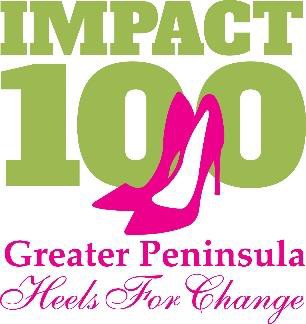    Name:______________________________________________________________          New MemberEmail: 	________________________________Address: 	_________________________________________City:	State: __ _ Zip:_____________Telephone: ________________________________MEMBERSHIP CONTRIBUTION – all membership contributions are due by May 31, 2019.I wish to become an Individual Member for $1,100 and have a vote.I wish to become a Circle Member and will join 	other members for a total of $1,100 and have one vote.Circle Leader: 	Other Circle Members:  	Please help me with a Circle and notify me of my Circle Leader.PAYMENT OPTIONS – All contributions will be managed by our partner, the Peninsula Community Foundation.Enclosed is my check for $ 	made payable to Peninsula Community Foundation, Memo: “Impact 100 Greater Peninsula”.I wish to pay with credit card. I understand that credit card payments will include an additional 2% to cover the credit card processing fee.Charge my: ______Visa 	__MasterCard ______AMEX ______DiscoverCard No: 	Exp. Date:  	  Name on Card: 	Verification code:  	 Signature:  		I wish to make a Special gift in honor/memory of 	for $ 	.I wish to make an additional donation to help with expenses	for $ 	.I wish to be a Friend of Impact 100 Greater Peninsula and make a donation for $ 	.PARTICIPATIONAs a voting member, I am interested in actively participating as a volunteer on one or more of the below committees.Grants ☐Membership ☐Newsletter ☐Social Media ☐EventsRECOGNITIONI grant permission to Impact 100 Greater Peninsula and the Peninsula Community Foundation to use my name and photo on electronic and printed donor lists, website and other promotional materials.I would like my name to appear as:  	I wish to remain anonymous for purposes of public recognition.I agree that my email will be used as the primary means of communication only for Impact 100 volunteers and Peninsula Community Foundation staff.Signature: 		Date:  	Please return form by March 31st. Payment is due by May 31st.The Peninsula Community Foundation ATTENTION: IMPACT 100 Greater Peninsula 48 Queens Way, Hampton, Virginia 23669For additional information contact Peninsula Community Foundation at 757-327-0862 or email jbrambley@pcfvirginia.orgImpact 100 Greater Peninsula is a component fund of the Peninsula Community Foundation; a non-profit organization exempt from federal taxes under IRS Code 501(c)(3). Contributions are tax deductible.